There are lots of ideas and activities on the internet to do with the theme of Space. If your child is enjoying this topic, then please feel free to extend this topic. There are lots of space science experiments they could do, crafts, baking, model making. Pintrest has lots of good ideas too. Fens Primary Home LearningYear 1 Week beginning 18th – 22nd May 2020Here are some suggested activities. Pick and Choose the activities you would like to do with your childFens Primary Home LearningYear 1 Week beginning 18th – 22nd May 2020Here are some suggested activities. Pick and Choose the activities you would like to do with your childEnglish Activity 1: Read the book Whatever Next! By Jill Murphy or watch video https://www.bing.com/videos/search?q=whatever+next+story&docid=608052598678687134&mid=B0AFEF2591358613DC3BB0AFEF2591358613DC3B&view= Actiivty2: Role Play: Find some wellies, a cardboard box or laundry basket, a sieve, a teddy, picnic food etc. and act out the story. Try and use expression and different voices for the different characters. 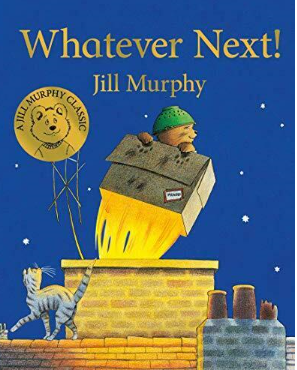 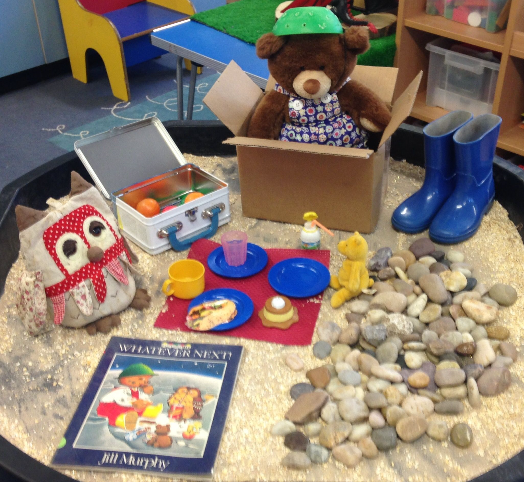 Activity 3: Rewrite the story in your own words. Remember finger spaces, capital letters and full stops.Activity 4: Write a diary entry from the point of view of Baby Bear. What happened to him? How did he feel about his adventure?Start your diary with Dear Diary. Include some adjectives to describe the moon, the rocket, space etc… Remember finger spaces, capital letters and full stops. Activity 5: Ten things to take in your rocket worksheet. Discuss what you would take and why. Explain each item to an adult e.g I would take a camera to take photos of the moon.  Maths Watch Jack Hartman on Youtube  Counting songs Please try and complete White Rose lesson each day Watch the videos online then download the worksheets from our school websitehttps://whiterosemaths.com/homelearning/year-1Monday: Compare Length and WeightTuesday: Measure length 1 Wednesday: Measure length 2 Thursday: Introduce weight and mass  Friday: 3D Shape (no video for this lesson) ExtrasWatch Bitesize Maths lessonsThese lessons are now linked with the White Rose lessons so they follow the progression of learning and offer some more resources. See Space Maths Booklet ReadingHere are some books you could share at home with your family linked to this week’s theme Space.  If you don’t have the books, have a look on Youtube. Have a look through your books and see if you have any books about Space. 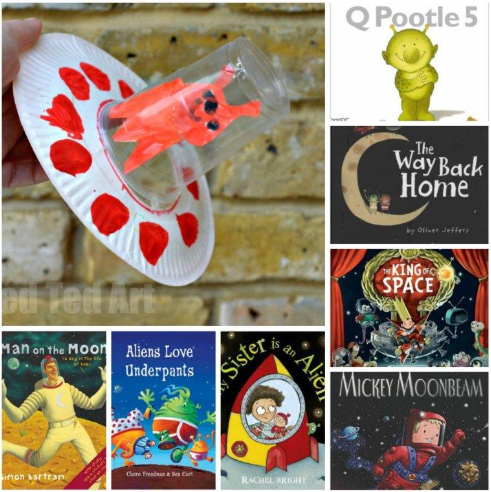 Baking During Half term, try and bake some space theme treats for example: Star biscuits Cheesy moon and planetsFruit Rockets Star snacks 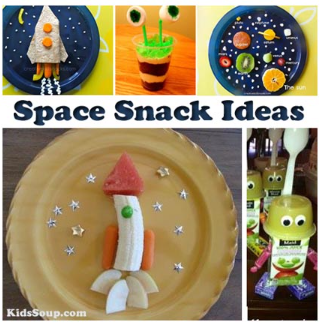 ScienceLearn about the solar system and the PlanetsWatch https://www.youtube.com/watch?v=BZ-qLUIj_A0 Activity 1: Make a space mobile 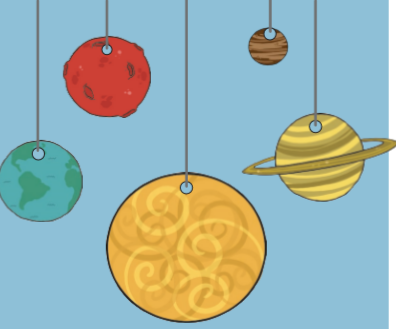 Activity 2: Order the planets (See attached sheet) Activity 3: How do we get night and day?  (See attached sheet)Activity 4: Choose your favourite planet and try and write a fact file DT/ART Try one of these activities or have a look on google and create your own space craft. Activity 1: Use recycled materials and create a space rocket or space buggy etc Activity 2: Make handprint or footprint aliens Activity 3:  Make a flying saucer 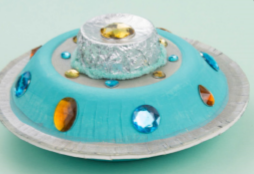 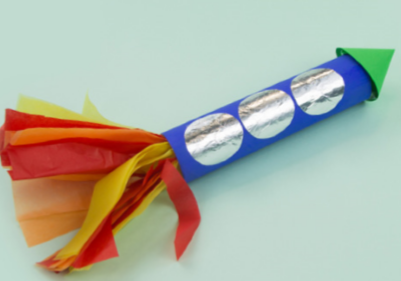 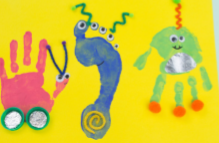 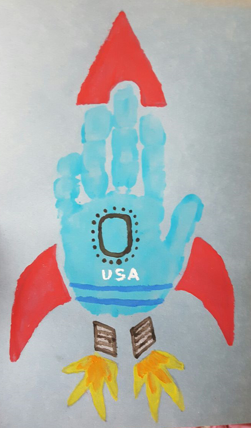 HistoryActivity 1: Find about Neil Armstrong and the first moon landing.Look at BBC Bitesize https://www.bbc.co.uk/bitesize/topics/zjwvb82/articles/zhx4k2pActivity 2: Read Neil Armstrong Powerpoint and discuss comprehension questions. Activity 3: Write a fact file about Neil Armstrong Half term We hope you all have a lovely half term and that the weather stays nice and warm. Try and make lots of happy memories during this unsettling time. Ride your bike Learn to tie your shoelacesBake cakesPlay board games Make a card for a family member you haven’t seen in while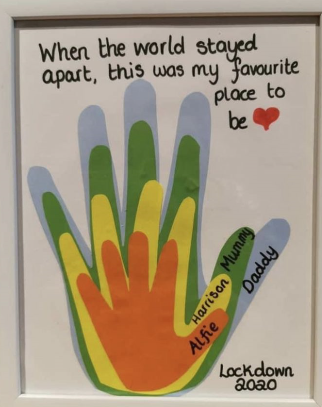 